Brass Bands England Risk Assessment Template #2 – 28 August 2020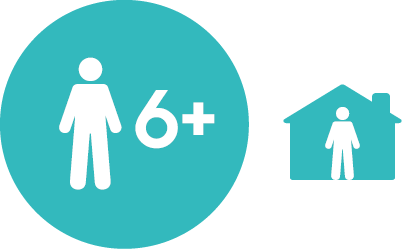 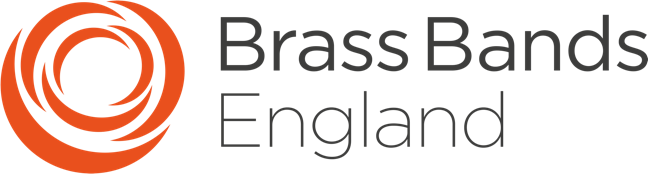 RISK ASSESSMENT #4 
Large group (more than six players) rehearsing indoorsCOVID-19 Secure Brass Band RehearsalsThis risk assessment template is designed to cover many different scenarios and risk mitigations in running a brass band rehearsal in a way that ensures that the activity meets the standards of being COVID-19 secure as set out in guidance from the Government and, in particular, the Department for Digital, Culture, Media and Sport. Not every point will be applicable in every situation and, as such, BBE has produced a decision tree to help you decide what type of event you are hosting, with risk assessments numbered 1-4.Please ensure that you refer to the correct example risk assessment for your specific rehearsal activity. This is designed to act as a starting point to support you in creating your own risk assessment that deals with the specifics of your activity. Please also note that this deals specifically with the risks associated with COVID-19 and not items that should be covered under usual risk assessments, such as slips trips and falls. This risk assessment is not exhaustive and should be added to in order to create an assessment specific to your activity.  Brass Bands England Risk Assessment Template #2 – 28 August 2020Scope of activity, location and timeBrass Bands England Risk Assessment Template #2 – 28 August 2020Associated guidanceGovernment guidance: DCMS Performing Arts guidance 
https://www.gov.uk/guidance/working-safely-during-coronavirus-covid-19/performing-arts#arts-4-1Meeting people from outside your household
https://www.gov.uk/guidance/meeting-people-from-outside-your-household-from-4-julyBrass Bands England guidance: https://www.bbe.org.uk/what-we-do/covid-19-advice-guidance-and-resourcesBand namePerson undertaking assessmentDate of assessmentDate of next reviewSouthampton University Brass Band (SUBB) Stella Harrison (President 2020-21)07/09/2201 Oct 2020 (or sooner if Government advice changes)The key principles underpinning 
this risk assessment are:Date/time 
of rehearsalType of rehearsal
(select all that apply)How many in 
attendance?To take all reasonable measures based on the latest advice and guidance to limit the risk of infection and transmission of Coronavirus for all members of the band in rehearsals.To fulfil the expectations around the resumption of playing activities, delivering face-to-face rehearsals ensuring that the rehearsal takes place under COVID-19 secure regulations.
If a band member has had a positive COVID-19 test within the 
last 2 weeks, or if the band member has experienced any of the following symptoms within the last week:A temperature above 37.8˚CA dry persistent cough that has developed during the weekA loss of taste or smell (anosmia)Or if any member of your household has presented any of the above symptoms within the last 2 weeks:They must not attend band and should seek medical advice either by contacting their GP or calling 111 to seek advice. 
Every Sunday 7pm – 9:30pm, starting Sunday 4th October[x]  Small Group [x]  Sectional [ ]  Full Band 
6  Small Group10  Sectional (largest full section + conductor)30  Full Band (all members of SUBB)To take all reasonable measures based on the latest advice and guidance to limit the risk of infection and transmission of Coronavirus for all members of the band in rehearsals.To fulfil the expectations around the resumption of playing activities, delivering face-to-face rehearsals ensuring that the rehearsal takes place under COVID-19 secure regulations.
If a band member has had a positive COVID-19 test within the 
last 2 weeks, or if the band member has experienced any of the following symptoms within the last week:A temperature above 37.8˚CA dry persistent cough that has developed during the weekA loss of taste or smell (anosmia)Or if any member of your household has presented any of the above symptoms within the last 2 weeks:They must not attend band and should seek medical advice either by contacting their GP or calling 111 to seek advice. 
LocationWho is completing this risk assessment? 
(please refer to the BBE decision tree guide to ensure 
understanding of allowed activity for differing bodies)Who is completing this risk assessment? 
(please refer to the BBE decision tree guide to ensure 
understanding of allowed activity for differing bodies)To take all reasonable measures based on the latest advice and guidance to limit the risk of infection and transmission of Coronavirus for all members of the band in rehearsals.To fulfil the expectations around the resumption of playing activities, delivering face-to-face rehearsals ensuring that the rehearsal takes place under COVID-19 secure regulations.
If a band member has had a positive COVID-19 test within the 
last 2 weeks, or if the band member has experienced any of the following symptoms within the last week:A temperature above 37.8˚CA dry persistent cough that has developed during the weekA loss of taste or smell (anosmia)Or if any member of your household has presented any of the above symptoms within the last 2 weeks:They must not attend band and should seek medical advice either by contacting their GP or calling 111 to seek advice. 
The Plant Pot,Building 42,University of Southampton,University Road,Southampton,SO17 1BJ[ ]  No formal organisation[x]  Organisation with own venue 
      Southampton University Brass Band (part of SUSU)[ ]  Organisation without own venue
      <insert name of charity>[ ]  Venue that a band is hiring for use
      <insert name of business/venue>[ ]  No formal organisation[x]  Organisation with own venue 
      Southampton University Brass Band (part of SUSU)[ ]  Organisation without own venue
      <insert name of charity>[ ]  Venue that a band is hiring for use
      <insert name of business/venue>What are the hazards?Who is at risk and how would they be harmed? (e.g. members, public, contractors - transmission 
of virus etc.)What is currently done to 
reduce/control the risk?Risk level 
(High, 
Medium, 
Low)What more can be done to reduce any risk?Action by whom and 
by when?New risk level (High, medium, low)PLANNING AND PREPARATION OF THE REHEARSAL SPACEPLANNING AND PREPARATION OF THE REHEARSAL SPACEPLANNING AND PREPARATION OF THE REHEARSAL SPACEPLANNING AND PREPARATION OF THE REHEARSAL SPACEPLANNING AND PREPARATION OF THE REHEARSAL SPACEPLANNING AND PREPARATION OF THE REHEARSAL SPACEAttendees bring COVID-19 into the venueAll in attendance – transmission of virusAttendees asked to not attend if they have any likelihood of having the disease.If a band member has had a positive COVID-19 test within the last 2 weeks, or if the band member has experienced any of the following symptoms within the last week:A temperature above 37.8˚CA dry persistent cough that has developed during the weekA loss of taste or smell (anosmia)Or if any member of your household has presented any of the above symptoms within the last 2 weeks:They must not attend band and should seek medical advice either by contacting their GP 
or calling 111 to seek advice. If a member of the band becomes unwell 
during rehearsal, they should leave the rehearsal area immediately and wait outdoors for transport or make their own way home and seek a test for COVID-19. If a member of the band displays an elevated temperature or other COVID-19 symptoms following a rehearsal, they should contact the Chair and seek medical advice as described above. Details of those in attendance of rehearsal should be communicated when required to track and trace and their advice 
on isolation requirements followed. Members can access NHS 111 online which 
is an online interactive and personal checklist:  https://111.nhs.uk/covid-19 HKeep register and contact details of all those attending rehearsals.Start of each rehearsal, by a committee member present.LAttendees bring COVID-19 into the venueAll in attendance – transmission of virusAttendees asked to confirm on arrival whether or not they have COVID-19 symptoms or have been in contact with someone with COVID-19 symptoms in the past seven days.HAdd symptom confirmation to register.Start of rehearsal, by a present committee member.LRisks to more 
vulnerable members Those with weakened immune systems or 
health risks or caring for those with increased risk – transmission of virus Make members aware that attendance is not compulsory to prevent inadvertently pressuring members who, for their own reasons, would be best not attending. M/HStick to mainly remote rehearsals, with music shared on Dropbox and conductors share guidance via online videos.Librarian at the start of term.LClose proximityAll in attendance – transmission of virusRehearsal space is checked to ensure that 2m social distancing can be maintained. MCarry out an inspection 
of spaces to be used in advance to confirm these are possible.Measure rehearsal spaces to establish maximum capacity which can accommodate 2m social distancing.Use markings on floor to indicate 2m spacing.LPlaying facing each towards other members increases transmission riskAll in attendance – transmission of virusUse side-to-side positioning (rather than face-to-face) whenever possible.LTransmission of 
COVID-19 as aerosols 
in enclosed spacesAll in attendance – transmission of virusWhere possible, rehearsals will be held in outdoor spaces. MKeep all windows and doors open in indoors rehearsal spaceM/LClose proximity for longer than necessary Individual operating sign-in – transmission of virusAn expected attendance list is created in advance of rehearsal.LSUBB secretary to make list of attendance.Close proximity for longer than necessary Individual operating sign-in – transmission of virus Group membership and contact details collected in advance for contact tracing 
so not collected in person to limit contact 
from interactions.LTransmission of COVID-19 via contact with surfacesPersons tidying up – transmission of virusIn addition to their instrument, all band members bring their own stand, a cloth 
(or similar) into which they can absorb 
the water (condensate) from their own instrument and a suitable waterproof bag 
into which the cloth may be kept.SUBB to provide blue paper towel for those who do not bring their own re-usable towel.LChecklist sent to all members in advance:Instrument (we recommend regular cleaning, once every 
2 weeks minimum)StandCloth (and 
waterproof bag)Hand sanitiserFace coveringBell coverings 
(if inside)MusicAll in attendance before every rehearsalLTransmission of 
COVID-19 as aerosols 
in enclosed spacesAll in attendance – transmission of virusAsk all attendees to wear face coverings (unless medically exempt) whenever possible.MWash hands immediately before and after touching face covering.LTransmission of COVID-19 via contact with surfacesAll in attendance – transmission of virusAll chairs to be set out in advance of members arriving, ensuring 2m social distancing, avoiding players facing each other. Room set up by committee members.LTransmission of COVID-19 via contact with surfacesAll in attendance - transmission of virusEach member to keep their personal items (instrument cases, bag, coats etc.) on separate tables/areas in the room.LTransmission of COVID-19 via contact with surfacesAll in attendance – transmission of virusUse easily cleanable chairs (i.e. not fabric) to reduce risk.LTransmission of COVID-19 via contact with surfacesAll in attendance – transmission of virusNo sheet music to be handed out to players 
in rehearsal; digital copies should be sent 
in advance and can be printed at home 
(in accordance with copyright legislation) or viewed on a tablet/electronic device.LTransmission of 
COVID-19 as aerosols 
in enclosed spaces 
which increases with 
time in enclosed spacesAll in attendance – transmission of virusTaking steps to improve ventilation and, whenever possible, through the use of mechanical systems and opening windows 
and doors.L/MTransmission of 
COVID-19 as aerosols 
in enclosed spacesAll in attendance – transmission of virusPreparations should be made so that performers attend rehearsals only when required for their part.
LARRIVAL OF MEMBERS AT VENUEARRIVAL OF MEMBERS AT VENUEARRIVAL OF MEMBERS AT VENUEARRIVAL OF MEMBERS AT VENUEARRIVAL OF MEMBERS AT VENUEARRIVAL OF MEMBERS AT VENUETransmission between members through close proximity and congregating before arrivalAll in attendance – transmission of virusMembers should arrive separately and, 
after signing in, move directly to their designated seats to maintain spacing throughout the time in the venue, avoiding congregating at the entrance.SIGNING IN REGISTER TO BE RETAINED FOR 28 DAYSL/MTransmission between members through close proximity and congregating before arrivalAll in attendance – transmission of virusCars to parked in such way to maintain 
social distancing when arriving and 
leaving, and to minimise inconvenience to neighbouring properties.L/MSuggest members to walk to rehearsal, as opposed to using public transport, where possible.LTransmission on surfaces between members All in attendance – transmission of virusBefore arriving at the venue, members should sanitise their hands before entering. Further supplies of hand sanitiser should be made available at the venue. Members reminded to carry hand sanitiser in their instrument cases.LTransmission in aerosols between members All in attendance – transmission of virusFace coverings must be worn upon arrival at the venue and should only be removed when playing.LMembers to wash hands immediately before and after touching face covering.Display laminated signs in band room to remind players of additional precautions.Members forget about safety measures over time, allowing transmission All in attendance – transmission of virusA short safety briefing, reminding players of protocols and procedures, will be undertaken regularly.LDisplay laminated signs in band room to remind players of additional precautions.Members forget about safety measures over time, allowing transmissionAll in attendance – transmission of virusReminders also to be given around hand washing and good respiratory hygiene (‘catch it, bin it, kill it!’).LTransmission from surfaces
/other band members All in attendance – transmission of virusLimit the duration of social interaction before, during and after rehearsals.M Extra wipes / hand sanitiser available. Maximum rehearsal time of 40 minutes without outdoor break.LTransmission via droplets due to insufficient spacingAll in attendance – transmission of virusFloor markings for 2m social distancing 
should be used throughout the venue in all spaces in which members might congregate, such as entrances waiting to sign in and the location of chairs.
LTransmission on surfaces between membersAll in attendance – transmission of virusEach member to keep their personal items (instrument cases, bag, coats etc.) on separate tables/areas in the room.LDisplay laminated signs in band room to remind players of additional precautions.USING TOILETS AT THE VENUE (Will follow SUSU building rules for toilet use)USING TOILETS AT THE VENUE (Will follow SUSU building rules for toilet use)USING TOILETS AT THE VENUE (Will follow SUSU building rules for toilet use)USING TOILETS AT THE VENUE (Will follow SUSU building rules for toilet use)USING TOILETS AT THE VENUE (Will follow SUSU building rules for toilet use)USING TOILETS AT THE VENUE (Will follow SUSU building rules for toilet use)Transmission via surfaces and aerosols through using and flushing toiletsAll in attendance – transmission of virusBand members should ensure 2m social distancing is maintained and that face coverings are worn when moving to use 
toilet facilities.MAllow members to use toilet at any point in rehearsal, not just in break, to avoid crowding.L/MTransmission via surfaces and aerosols through using and flushing toiletsAll in attendance – transmission of virusLimit access to maintain 2m distancing 
and/or flow.MDisplay laminated signs in band room to remind players of additional precautions.LTransmission via surfaces and aerosols through using and flushing toiletsAll in attendance – transmission of virusToilets should be operated on a one in, one out policy to avoid risks from transmission in small enclosed spaces. (responsibility of SUSU)MAllow members to use toilet at any point in rehearsal, not just in break, to avoid crowding.L/MTouching surfaces after using the toilet leading to transmission All in attendance – transmission of virusBand members should ensure thorough hand washing/use of hand sanitiser when touching surfaces (e.g. toilets, sinks, door handles…).MTouching surfaces after using the toilet leading to transmissionAll in attendance – transmission of virusSoap and disposable towels should be made available. (responsibility of SUSU)LTouching surfaces after using the toilet leading to transmissionAll in attendance – transmission of virusHand sanitiser should be made available. (responsibility of SUSU)LTransmission via surfaces and aerosols through using and flushing toiletsAll in attendance – transmission of virusClean toilets during event / frequent wipe down of surface. (responsibility of SUSU)MDURING REHEARSALDURING REHEARSALDURING REHEARSALDURING REHEARSALDURING REHEARSALDURING REHEARSALTransmission through aerosols and touching shared surfaces 
increases with length 
of time spent togetherAll in attendance – transmission of virusLimit the duration of social interaction before, during and after rehearsals.MAll members to wear face covering when not playing a brass instrument.Conductor and percussionists to keep face covering on when playing.Display laminated signs in band room to remind players of additional precautions.LAerosol transmission increasing with time through accumulation  All in attendance – transmission of virusKeeping the activity time involved as short as possible.Rehearsal timings with ‘ventilation’ breaks at least once an hour.L/MEnsure all brass players use Moisture Guard covers on bell of every instrument.LTransmission on surfaces between members All in attendance – transmission of virusAvoiding sharing equipment whenever 
possible and place name labels on 
equipment to help identify the designated 
user, for example, percussionists 
maintaining their own sticks and mallets.Ban the use of shared mouthpieces. Use sterilising tablets to sterilise shared mouthpieces before next use, and issue them to individuals that needs them, with strict instruction not to share.At the end of each rehearsal, users of shared instruments must wipe them down with alcohol wipes, including percussion.SUSU to have designated team of people to move percussion and other shared items from the clubs & socs cupboard to rehearsal room and back, to limit number of persons in contact with shared items (as suggested by Musician’s Union).	HAssign brass instrument to a single user, as decided upon between Brass Band, Concert Band and Jazz Band.Shared brass instruments must have a deep clean (a bath, flush instrument with warm soapy water and scrubbed with appropriate instrument brushes) if assigned to a new player. Cleaning to be carried out by previous assigned user.If shared instrument users are not diligent with their cleaning, it is the president’s discretion to ban the sharing of brass instruments to society members.Band Manager of SUBB to have discussions with Concert Band and Jazz Band committees regarding shared instruments.SUSU to confirm if they have team dedicated to moving percussion/shared equipment.MTransmission through aerosols while playing  All in attendance – transmission of virusSeating will be laid out so that all players will maintain a lateral distance of 2m. Those with forward-facing instruments (cornets, flugel, trombones) should, where possible, angle away from other players, but they should be no less than 2m from the player into whose back they are pointed.
MLayout controlled by designated person(s) setting out chairs before players arrive.Ensure all brass players use Moisture Guard covers on bell of every instrument.Display laminated signs in band room to remind players of additional precautions.LTransmission through aerosols while playing  

All in attendance – transmission of virusUse side-to-side positioning (rather than face-to-face) whenever possible.
LEnsure all brass players use Moisture Guard covers on bell of every instrument.Transmission through aerosols while playing  All in attendance with particular risk to conductor – transmission of virusConductor should wear a face covering (material mask or transparent face guard) while directing the band and maintain 2m distance from players. 
LTransmission through aerosols while playing  

All in attendance – transmission of virusBell coverings should be used in rehearsal to reduce aerosol transmission risk (indoors only).Ensure all brass players use Moisture Guard covers on bell of every instrument.LDisplay laminated signs in band room to remind players of additional precautions.Transmission through aerosols while playing  

All in attendance – transmission of virusFace masks should be used while not playing. i.e in bars rests greater than 2 minutes.
LDisplay laminated signs in band room to remind players of additional precautions.Transmission through aerosols and droplets 
while playing  All in attendance – transmission of virusAny discharge of condensate (water) from 
the instrument must be made entirely into 
the cloth that the individual player has 
brought, then stored in the bag which they 
use to carry the cloth.L/MSUBB to provide blue paper towel to those who do not bring towel. Player to place directly in bin after use, then immediately wash hands.Transmission between members on surfacesAll in attendance – transmission of virusDon't provide refreshments. Ask participants to bring their own if necessary.LDo not re-fill water bottle in break. Bring additional water from home if needed.Transmission between members on surfacesAll in attendance – transmission of virusAvoid sharing plates and utensils with people outside of your household.LTransmission between members on surfacesBrass players - transmission of virusAvoid touching cup of mouthpiece or MoistureguardL/MWash hands before and after handling a mouthpiece or Moistureguard bell cover (like with face coverings).Don’t use mutes in rehearsal to reduce need to touch bell covers.LPACKING AWAY AFTER REHEARSALPACKING AWAY AFTER REHEARSALPACKING AWAY AFTER REHEARSALPACKING AWAY AFTER REHEARSALPACKING AWAY AFTER REHEARSALPACKING AWAY AFTER REHEARSALTransmission if members are in close proximityAll in attendance – transmission of virusMembers should pack their own bags and cases as promptly as possible, respecting social distancing policies.LReminders given to players to pack away quickly; socialising can take place after everyone has left the venue.Display laminated signs in band room to remind players of additional precautions.
Contamination of equipment following rehearsal


All in attendance – transmission of virusDesignated person(s) should pack away and return chairs once the area is clear of members.L/MMembers advised to 
bring their own stands 
to avoid passing 
around equipment.Display laminated signs in band room to remind players of additional precautions.Transmission between members and other room users on surfaces

All in attendance – transmission of virusIf rehearsing indoors, the floor and other surfaces must be cleaned. (following SUSU’s guidance on room cleaning)LDisplay laminated signs in band room to remind players of additional precautions.Transmission between members and other room users on surfacesAll in attendance – transmission of virusUpon leaving, the final member of the band to leave the room will spray and disinfect door handles and high contact pointsL/MDisplay laminated signs in band room to remind players of additional precautions.AFTER REHEARSALAFTER REHEARSALAFTER REHEARSALAFTER REHEARSALAFTER REHEARSALAFTER REHEARSALTransmission through aerosols and touching shared surfaces increases with length of time spent together All in attendance – transmission of virusLimit the duration of social interaction before, during and after rehearsals.MOrganise regular online or outdoor socially distanced socials, so band room gatherings are reducedL/MTransmission between members through surface contactAll in attendance – transmission of virusAll members to wipe down own chair with alcohol wipe at end of rehearsal, then reset own chair and one table to original configuration, and wipe both.MPlace wipe in bin and immediately wash hands.Display laminated signs in band room to remind players of additional precautions.LTransmission between members through surface contactAll in attendance – transmission of virusWhen putting equipment back in Clubs & Socs cupboard, wipe all items touched with alcohol wipe.MImmediately wash hands after tidying away cupboard.L/MTransmission if members are in close proximityAll in attendance – transmission of virusAll members will leave the rehearsal venue separately, all wearing face coverings, observing social distancing and disperse promptly from the venue.MDisplay laminated signs in band room to remind players of additional precautions.LTransmission between members on surfacesAll in attendance – transmission of virusWater cloths MUST be taken home and disposed or laundered appropriately.MDisplay laminated signs in band room to remind players of additional precautions.LSubsequent transmission by members if caught at 
the venueGeneral Public – transmission of virusIf someone at the event develops symptoms after the event - all people who provided contact details contacted and informed within 24 hours.MRisk Assessment Action PlanRisk Assessment Action PlanRisk Assessment Action PlanRisk Assessment Action PlanRisk Assessment Action PlanRisk Assessment Action PlanRisk Assessment Action PlanPart no.Action to be taken, incl. CostBy whomTarget dateReview dateOutcome at review dateOutcome at review date1Invest in two brass band sets of Moisture Guard, 2x£75 (Apply for £150 SUSU funding to cover this) Stella Harrison20 Sept 202027 Sept 2020Purchased: 07/09/2020Purchased: 07/09/20202Invest in absorbent paper for releasing instrument spit into. Blue paper towels 2x£15.99 per boxStella Harrison20 Sept 202027 Sept 20203Invest in sterilising tablets to clean shared mouthpieces. 1x£2.50 for 40 tabletsStella Harrison20 Sept 202027 Sept 20204Invest in alcohol wipes to wipe down seats and shared instruments. 1x 6x125 wipes £29.99Stella Harrison20 Sept 202027 Sept 20205Create signs to put up in rehearsal space, laminated so easy to clean (£20 budget).Stella Harrison20 Sept 202027 Sept 20206Matt Ellis (Band Manager) to discuss with Concert Band and Jazz Band about instrument sharing guidelines and if instrument sharing is even viable.Matt Ellis20 Sept 202027 Sept 2020Responsible manager’s signature: S. L. HarrisonResponsible manager’s signature: S. L. HarrisonResponsible manager’s signature: S. L. HarrisonResponsible manager’s signature: S. L. HarrisonResponsible manager’s signature:Responsible manager’s signature:Responsible manager’s signature:Print name: Stella Harrison (President 2020-21)Print name: Stella Harrison (President 2020-21)Date: 07/09/2020Date: 07/09/2020Print name:Print name:Date